INDICAÇÃO N.º 14/2020Ementa: Realizar operação “tapa-buraco” na rua Joaquim de Castro, no bairro Jardim Monte Verde.Senhora Presidente:			O vereador FRANKLIN, solicita que seja encaminhado ao Excelentíssimo Senhor Prefeito Municipal a seguinte indicação:Realizar operação “tapa-buraco” na rua Joaquim de Castro, no bairro Jardim Monte Verde.(fotos em anexo). Justificativa:			Moradores dessa região procuraram este vereador para solicitar providências.Valinhos, 08 de janeiro de 2020.Franklin Duarte de LimaVereador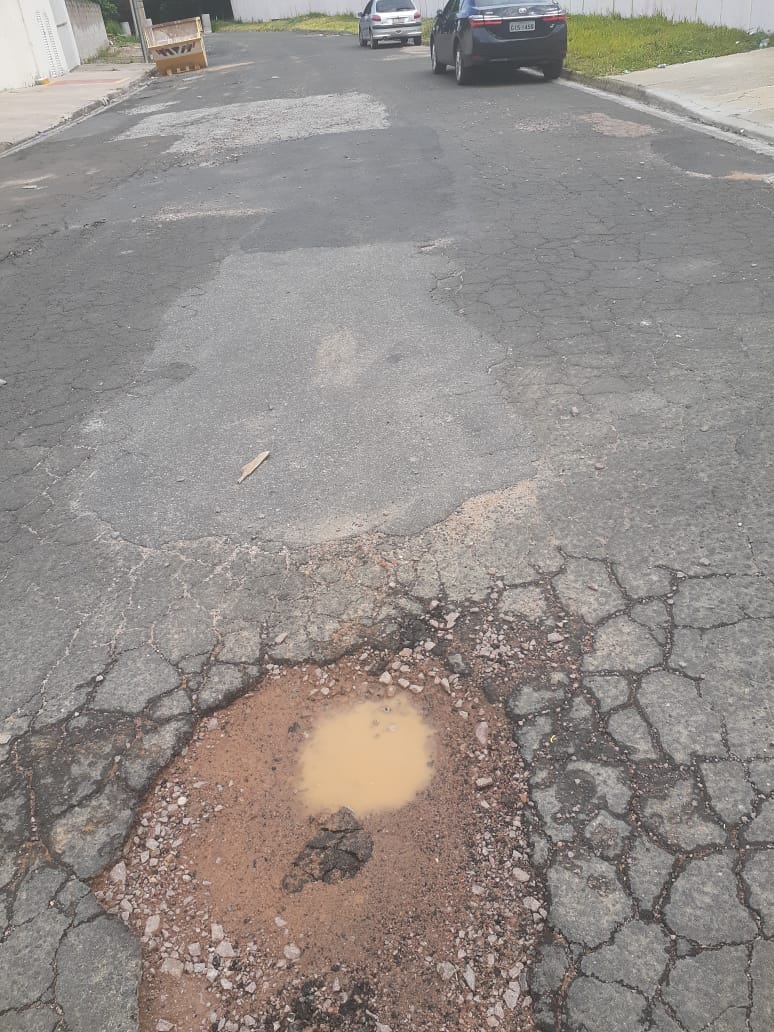 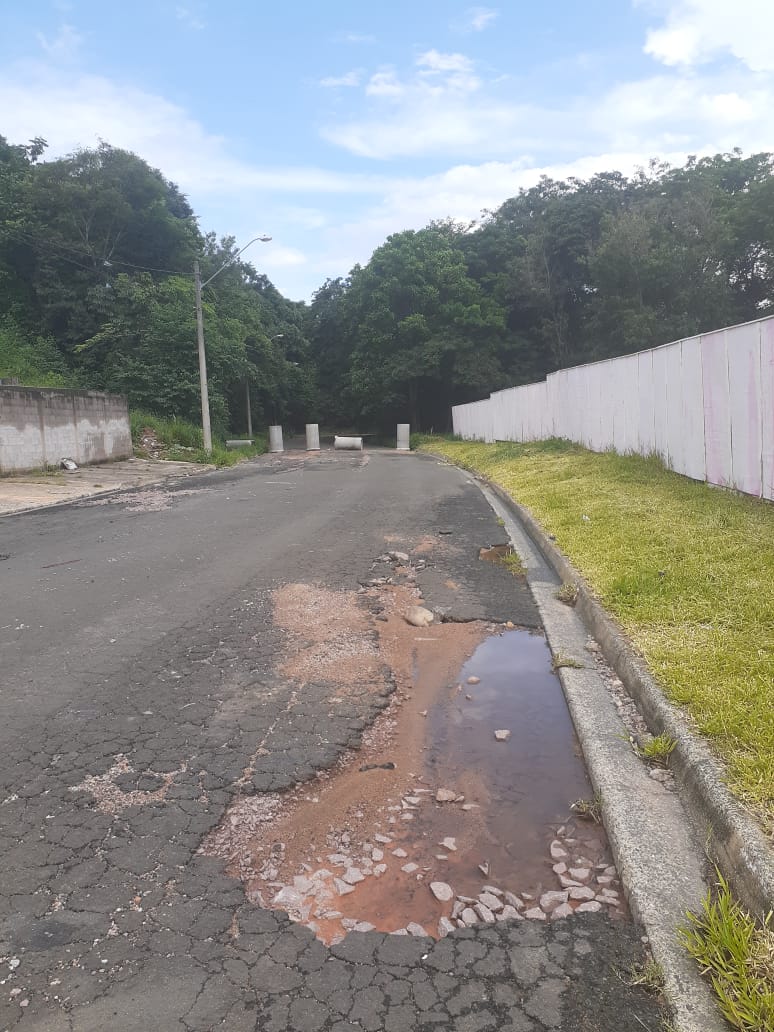 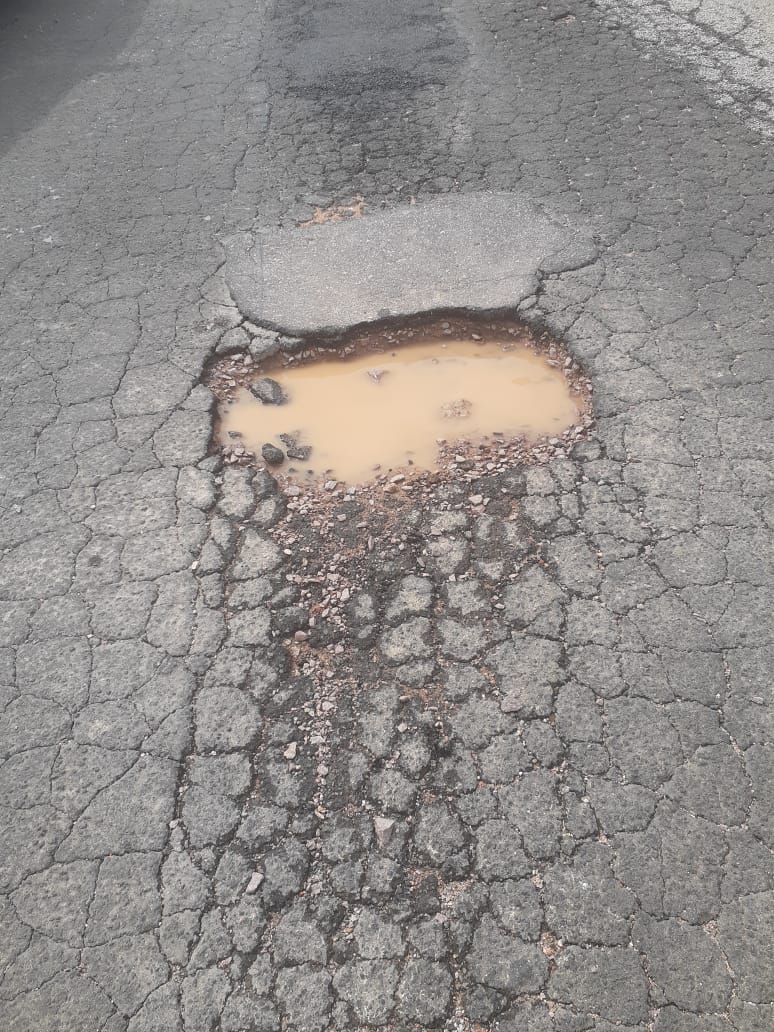 